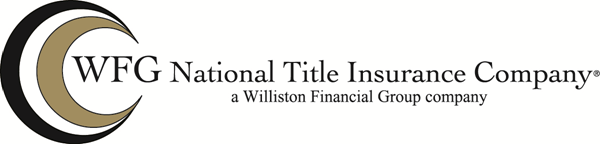 FORMSFOR THE STATE OFTEXASUse link to the TDI Basic Manual:  https://www.tdi.texas.gov/title/titlemm2.html Section II:  Insurance Forms   Continue to:      List of title forms in alphabetical order